GLORIA  GLORIA.319197@2freemail.com                                                            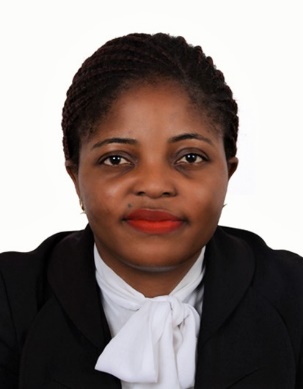 Position : Cashier / Customer ServiceCAREER OBJECTIVETo develop a professional career in a dynamic organization that is interested in team work, accelerated growth and overall interest channeled towards achieving   organizational  goal.PERSONAL BIO-DATA			Date of Birth:					 8th December 1988Sex:						           FemaleMarital Status:				           SingleState of Origin:				           Edo StateNationality:				                     NigerianVisa Status                                                   Employment Visa	Language:                                                    EnglishPERSONAL PROFILE	Productive, Innovative & HardworkingAbility to work with little or no supervisionGood Team player.Excellent Communication, Presentation & Interpersonal skillsProficiency in Computer usage ( Microsoft office, Word, Excel, Outlook, internet)EDUCATIONAL QUALIFICATIONSFederal Polytechnic Auchi Edo state NigeriaBusiness Administration & Management (HND)                         2006-2011                                                          Higher National Diploma		                                                         Gracious Education Center, Benin City, Edo State Nigeria.          1999 -2004                                                                                                                      National Examination Council (NECO)           	                     5 Years Working Experience	Customer Service RepresentativeTeller/CashierSales AssistantWaitressALAM GROUP OF COMPANY                                               2015 Till DateAlam supermarketMurror Road, Abu Dhabi UAEPosition: CashierResponsibilities:Counting the float money, in the register drawer that must be verified at the beginning and end of the shift by a thorough count.Friendly and provide excellent customer service.The cashier must scan or punch the items to get an accurate price and must enter the code corresponding to the product so that the register knows the proper amount to charge.Memorizing the various product codes will help the cashier work more efficiently.comfortable and confident in all the necessary functions of the register and should be efficient in taking payment and counting back change or processing credit or debit cardsAbility to receive cash, and be able to count fast, give the correct change when needed to customers.Assist in bagging, after completing the transaction, Bagging requires common sense placement of products in specific bags to prevent breakage or other damage.Must be able to use the in-store communications to run a price check. This may involve contacting a stock person or a bagger to go into the aisle to verify the correct price of a product.Guaranty Trust Bank                                             2014-2015Lekki Lagos Nigeria.Unit: Central Processing Centre (cpc)Position: Business Process Re-engineeringUNION BANK OF NIGERIA                                      2013-2014Stallion plaza 36 Marina Lagos island Lagos                                     NigeriaAccountant/Account Opening Officer & Account maintenanceKey responsibilities:Opening and maintaining of customer accounts.     • Execution of instructions by customers to provide a high level of customer’s                satisfaction and quality output.    • Proactively attending to requests and proffering alternatives that will suit the       customer’s needs while working within the control policies of the bank.Opening and maintaining of customer accounts.Ensure that assigned tasks are executed promptly.Assists to implement and continuously improves the Account Maintenance area in co-ordination with the Team leader, Account Maintenance, with a view of ensuring efficient and effective functioning and high level of service within the Account Maintenance area.Checking daily cash accountsGuiding and solving queries of customerProviding training and assistance to new joined cashierMaintaining monthly, weekly and daily report of transactionsUnited Bank for Africa Plc					2012 – 2013UBA House,57, Marina Lagos island Lagos Nigeria   Position: Customer Service/Account opening Officer Responsibilities:Welcoming customers with a smile with the intention to serve their needsAttending to customer needs as per customer serviceTaking and answering queries of customers.Solving complains on matters of bills and products and services.Opening of accounts, deactivation and reactivation of accounts.Solving and meeting customer request.Receiving payments for all transactions – bills payments,Provide advice to customers as per needs and services.Making sure the customer understands the quality of our products.Ensured maximum customer satisfactions through frequent contacts and instant approval.Responsible for building a positive image of the company.Greeting and welcoming customersAttending to customers’ needs and providing outstanding customer services. ACCESS BANK OF NIGERIA                                      2011-2012Issa Williams Lagos island Lagos Nigeria  Position: Teller / Customer ServiceThe first duty of cashier is to greet the customers entering into organizationHandling all the cash transaction of an organizationReceive payment by cash, cheques.TRANSACTION OFFICER :Responsibilities Accepting and posting of cash deposit and withdrawals, Bulk teller.Call over and scrutinizing of transaction.Responding to customers enquiries.Handling customers complaints.Account reactivationAccount openingE-Channel officerIssuing of atm card and cheque bookAccess mobile, access OnlineAttending to customer needs as per customer serviceTaking and answering queries of customers.Solving complains on matters of bills and products and services.Receiving payments for all transactions – bills payments.Provide up to date information of specialize services.Provide advice to customers as per needs and services.Holly wood Hotel                                                          2010- 2011       Ajayi Road, Oke –ira Ogba Lagos Nigeria       Position: Waitress      Responsibilities:Greeting and welcoming customersWrite customer food orders on order slips, memorize orders, or enter orders into computers for transmittal to kitchen staff.Collect payments from customers.Check with customers to ensure that they are enjoying their meals and take action to correct any problems.Serve food and/or beverages to customer prepare and serve specialty dishes at tables as required.Attending to customers’ needs and providing outstanding customer services.Responsible for building a positive image of the company.Prepare all chairs and tables before guests or customers arriveI usher them into their sits with a kind smile.Taking and passing on messages to guests and dealing with special requests from guests.Taking their orders and taking the orders to the kitchen for preparation.Making orders for the restaurant and dealing with complaints or problems.Responsible for receiving deliveries and following all security procedures.Planning out the seating chart and organize the reservations.Preparing tables for a meal, Serve meals and aid guests in anywayPreparation of a variety of food and other beverages, memorize drink menus and familiarize with the flavors and recipes for food preparation.Receipt of E-mails and Faxes and re-directing/forwarding it to the concerned.Making sure the tables and chairs are well arranged in the restaurant.Preparation of a variety of food and other beverages, memorize drink menus and familiarize with the flavors and recipes for food preparation.Washing , drying  and polishing dishes and glasswareWelcomes customers by greeting them, in person or on the telephone; answering or referring inquiries.Kentucky Fried Chicken (KFC)                                                     2009-201033,Hospital bus-stop, Allen Lagos Nigeria.                                                          Position:  Cashier:Responsibilities:   Taking and placing of customer orderten step of order taking, responsible for taking orders and requests from customers. Responsible for gathering a customers’ order in a tray, this includes the main meal, side dishes, drinks, condiments and utensils.Responsible for my own cash drawer and am liable for any losses.Responsible for treating the customers with the best customer service practices, and entertaining a customer’s comments or complaints regarding the food and services. If there are complaints, responsible for bringing it up to her supervisor or the manager for better resolution.It is my duty to performing roles assigned by the Supervisor or Store Manager such as doing inventory and performing some duties in work station, in the kitchen and cleaning up assigned areas of the store during opening and closing time.Skills: Customer Service, Computer Skill, Product Knowledge, Problem Solving, Documentation Skills, Listening, Phone Skills, Multi-tasking, good communication skill and Good Listener.INTERESTS												ReadingDancingTravelingCookingSwimming Meeting peopleTrainingTraining in Flexcube and OmniflowFinacle and Universal Portal Manager (UPM)Nigeria institute of Management(NIMS)Certificate Attestation / AuthenticationFederal Ministry of Education, Abuja – NigeriaFederal Ministry of Foreign Affairs, Abuja – NigeriaEmbassy of the United Arab Emirates, Abuja – Nigeria Ministry of Foreign Affairs, Abu Dhabi – United Arab EmiratesPERSONAL VALUES											Honesty, Integrity, Friendship, and Creativity.